PROJETO LEI MARIA DA PENHA NAS ESCOLAS DA FACULDADE UNINASSAU-ALIANÇAAs Coordenações do Curso de Bacharelado em Serviço Social e do do Curso de Bacharelado em Psicologia da Faculdade UniNassau - Aliança, torna público o presente Edital, contendo as normas referentes ao processo seletivo para seleção de alunos para participação do Projeto de Extensão Lei Maria da Penha nas Escolas.Prazo de inscrições:12/09/2016 à 15/09/2016Objetivos do ProjetoO Projeto Lei Maria da Penha nas Escolas, que visa à capacitação e formação de multiplicadores da Lei Maria da Penha e à articulação de suas ações na perspectiva do enfrentamento à violência doméstica e familiar contra a mulher.Desse modo, pretendem através da implementação do Projeto Lei Maria da Penha nas Escolas, disseminar e dar cumprimento ao que determina a Lei em sua dimensão social.Sabe-se que a violência doméstica atinge não só a mulher e seus familiares, mas toda a sociedade, ferindo os Direitos Humanos. Pela complexidade em torno da temática, perpassando as questões de gênero, faz-se essencial sua discussão em conjunto ao meio acadêmico e demais espaços sociais.A priori, abordar o tema sob a ótica de gênero possibilita enxergar os fatores da crescente estatística da violência doméstica e familiar contra a mulher, os direitos adquiridos antes e depois da Lei Maria da Penha, conquistas e desafios, no âmbito político, social, cultural e jurídico.Desta forma, capacitar os acadêmicos, através do Projeto Lei Maria da Penha nas Escolas, permitirá potencializar novas estratégias de promoção e concretização do enfrentamento à prática de violência contra mulher.As ações do projeto serão desenvolvidas através do estudo das questões de gênero, análise da Lei Maria da Penha, identificação dos avanços e desafios da rede de enfrentamento à violência doméstica e familiar contra a mulher, conhecer o perfil das mulheres que sofrem violência e ainda, a vivência social através das práticas nas comunidades.Da Execução do ProjetoO projeto será executado em 2 (duas) fases, por um período aproximado de três meses.Sendo composto por 30 (trinta) acadêmicos, composta por: 15 (quinze) alunos do curso de Serviço Social e 15 (quinze) alunos do curso de Psicologia;Ao final do projeto, os alunos receberão um certificado de 120h/aula.Requisitos para inscriçãoSer estudante regularmente matriculado nos cursos de Serviço Social e Psicologia;Ter disponibilidade de 04 (quatro) horas semanais para participação das atividades do projeto.Documentos necessários para inscrição5.1. Ficha de inscrição (Anexo I do Edital);5.2. Histórico escolar atualizado do aluno.Seleção dos participantesA classificação do aluno para participação no Projeto será realizada mediante a apresentação do Histórico Escolar, considerando-se para fins de classificação a maior nota no Coeficiente de rendimento escolar.Critérios de desempate7.1. Em caso de empate, será dada a preferência para aquele que tiver participação em programas de extensão, iniciação científica ou monitoria;7.2. Permanecendo o empate, será realizado sorteio em ato público.O indeferimento da inscrição se dará nos casos:Ausência de qualquer documento do item 5 deste edital;Aluno possuir vínculo empregatício ou outra atividade regular (exceto aulas) remunerada ou não, que impeça sua dedicação integral às atividades do Projeto.CronogramaDisposições Finais10.1. O não atendimento de algum dos itens previstos neste Edital implicará a desclassificação do aluno;10.2. O aluno qualificado poderá participar do Projeto Lei Maria da Penha nas Escolas, desde que assine o Termo de Compromisso na data prevista no Edital, indicando a sua adesão ao Projeto. A sua não assinatura implica a desclassificação e nomeação do próximo candidato;10.3. Caberão pedidos de reconsideração ao processo de julgamento, até o prazo máximo de 48 horas após a divulgação do resultado final. Os pedidos de reconsideração deverão ser encaminhados através de Formulário de Atendimento ao Aluno para a Coordenação de Serviço Social e Psicologia.Cláusula de reserva11.1. A qualquer tempo, o presente Edital poderá ser revogado ou anulado, por motivo de interesse da Faculdade UniNassau – Aliança, no todo ou em parte, sem que isso implique o direito à indenização ou reclamação de qualquer natureza;11.2. As Coordenações dos Cursos de Bacharelado em Psicologia e de Bacharelado em Serviço Social da Faculdade UniNassau-Aliança reservam-se o direito de resolver os casos omissos e as situações não previstas no presente Edital., de Setembro de 20________________________________________________________Prof.ª Ana Carolina Machado de OliveiraCoordenadora do Curso de Bacharelado em Serviço Social__________________________________________________________Prof.ª Aline Martins Diolindo MenesesCoordenadora do Curso de Bacharelado em Psicologia___________________________________________________________Prof.ª Lilian Guimarães do Nascimento LealDiretora da Unidade AliançaANEXO IUNIDADE:ALIANÇACURSO:SERVIÇO SOCIAL E PSICOLOGIADivulgação do Edital12/09/2017Período de inscrição e entrega da documentação12/09/2017 a 15/09/2017Divulgação do resultado18/09/2017Assinatura do termo de compromisso20/09/2017Início das atividades23/09/2017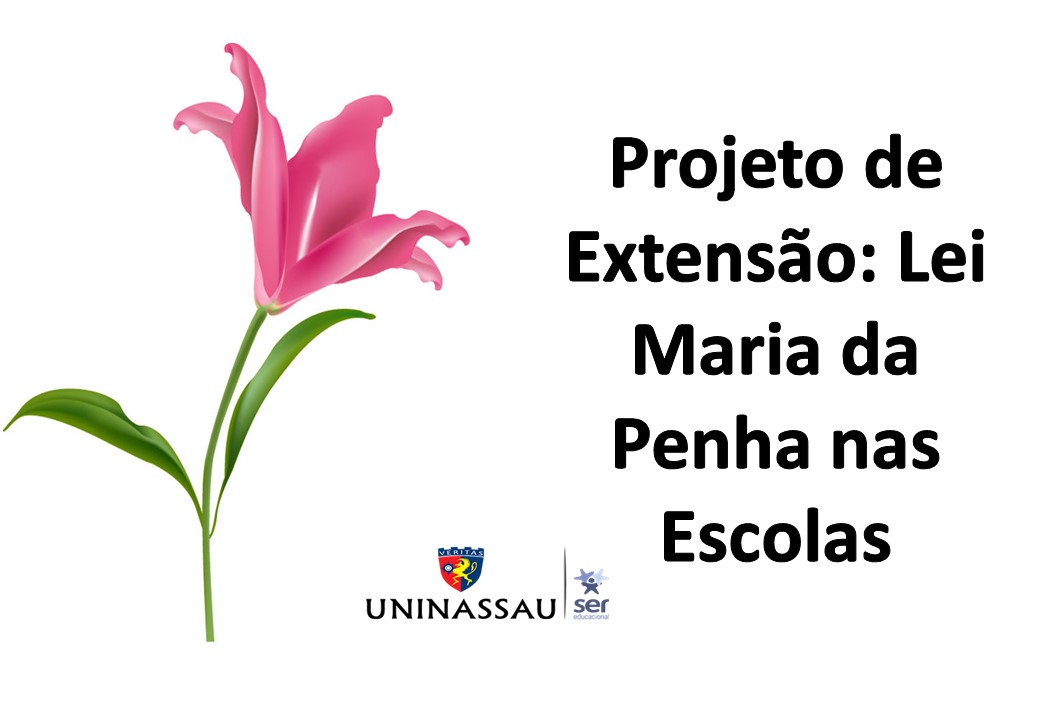 FICHA DE INSCRIÇÃO FICHA DE INSCRIÇÃO FICHA DE INSCRIÇÃO FICHA DE INSCRIÇÃO FICHA DE INSCRIÇÃO Nome:Nome:Nome:Nome:Matrícula:Curso:(    ) Serviço Social(    ) PsicologiaCurso:(    ) Serviço Social(    ) PsicologiaPeríodo:Período:Desempenho Acadêmico (Média):CPF:CPF:Identidade:Identidade:Órgão Expedidor/UFNacionalidade:Nacionalidade:Estado Civil:Estado Civil:Sexo:Endereço ResidencialEndereço ResidencialEndereço ResidencialEndereço ResidencialEndereço ResidencialBairro:Bairro:Cidade:Cidade:CEP:Telefone:Celular:Celular:E-mail:E-mail:Declaro que disponho de 4 (quatro) horas semanais para dedicação ao presente projeto/atividade e que cumprirei todas as responsabilidades constantes no plano de trabalho.Teresina, _____/_____________/ 2016______________________________________Assinatura do AlunoDeclaro que disponho de 4 (quatro) horas semanais para dedicação ao presente projeto/atividade e que cumprirei todas as responsabilidades constantes no plano de trabalho.Teresina, _____/_____________/ 2016______________________________________Assinatura do AlunoDeclaro que disponho de 4 (quatro) horas semanais para dedicação ao presente projeto/atividade e que cumprirei todas as responsabilidades constantes no plano de trabalho.Teresina, _____/_____________/ 2016______________________________________Assinatura do AlunoDeclaro que disponho de 4 (quatro) horas semanais para dedicação ao presente projeto/atividade e que cumprirei todas as responsabilidades constantes no plano de trabalho.Teresina, _____/_____________/ 2016______________________________________Assinatura do AlunoDeclaro que disponho de 4 (quatro) horas semanais para dedicação ao presente projeto/atividade e que cumprirei todas as responsabilidades constantes no plano de trabalho.Teresina, _____/_____________/ 2016______________________________________Assinatura do Aluno